Адрес: юридический адрес: 614068, Пермский край, г. Пермь, ул. Сергея Данщина, д.1, корпус А. Фактический адрес: 614068, Пермский край, г. Пермь, ул. Сергея Данщина, д.1, корпус А. Контактный телефон: (342) 238-65-10  (!)Адрес официального сайта: www.permill.ru  (!)Эл.почта: pmz@permill.ru (!)Отрасль производства Мукомольно-крупяная отрасль в составе агропромышленного комплекса РФПроизводимая продукция (краткая характеристика, область применения продукции):    Мука хлебопекарная Высшего сорта идет как одна из ключевых позиций, прошу по возможности добавить фотографию муки.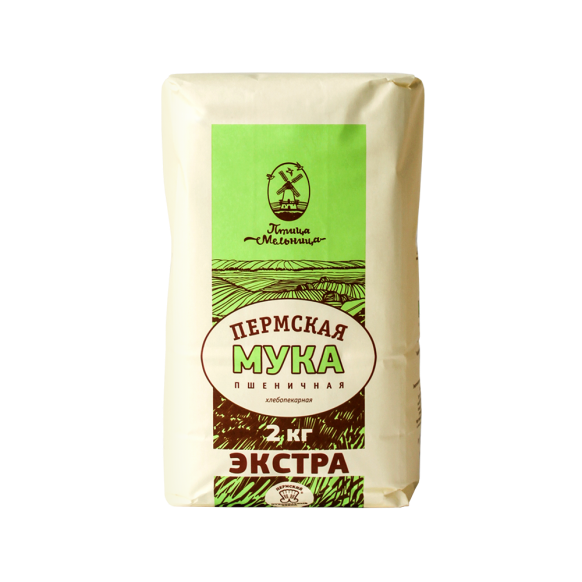 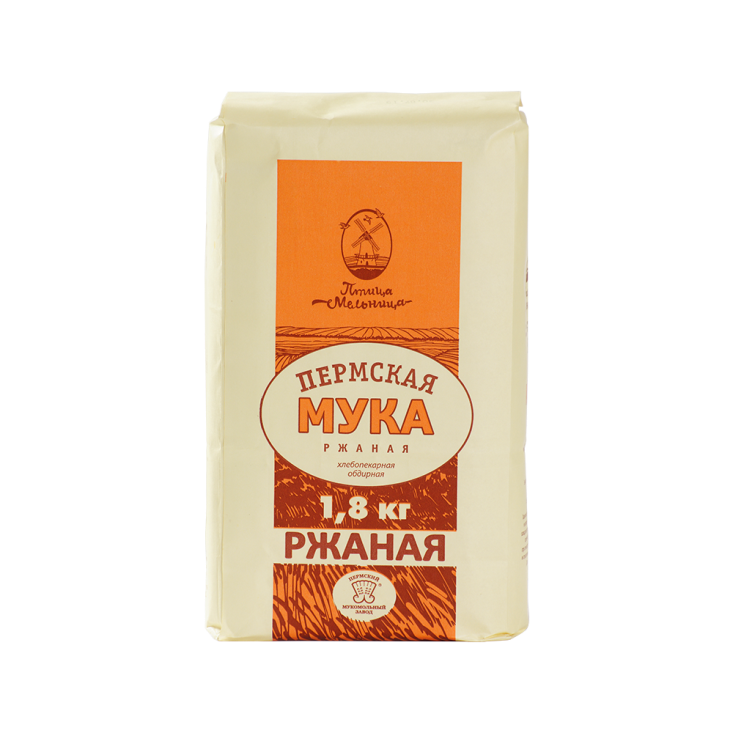 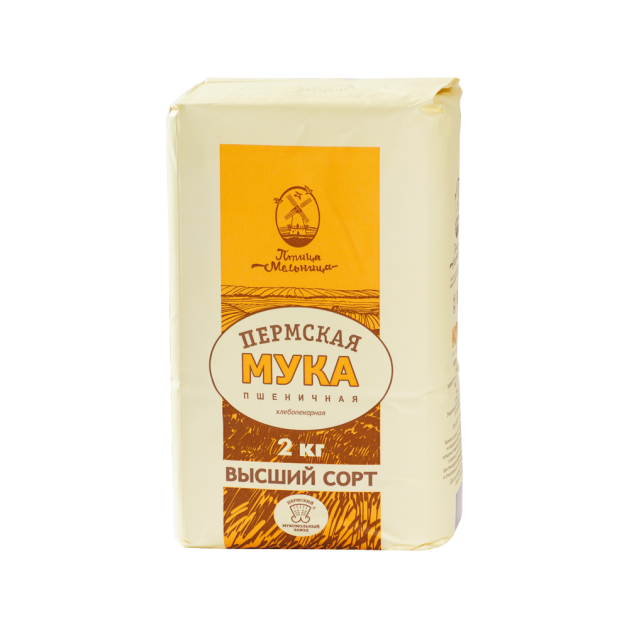 АО «Пермский мукомольный завод» – крупнейшее предприятие мукомольно-крупяной отрасли Западного Урала, вырабатывающее более 140 тысяч муки в год. Производственные мощности предприятия позволяют перерабатывать до 1000 тонн зерна в сутки. В год объем переработки зерна достигает 200 тыс.тонн.Основные виды выпускаемой продукции: мука пшеничная хлебопекарная сортовая (Высший сорт, Первый сорт, Второй сорт и сорт Экстра); мука пшеничная пельменная; мука пшеничная общего назначения тип М 55-23 и М 75-23; мука ржаная хлебопекарная обдирная и обойная; крупа манная; хлопья пшеничные зародышевые; отруби пшеничные, в том числе гранулированные.Вся продукция выпускается на современном упаковочном оборудовании в удобной потребительской упаковке под торговой маркой «Птица-Мельница».На пермской муке работают предприятия партнеры отрасли хлебопечения, кондитерской отрасли и промпереработки. Основными рынками сбыта в сегменте весовой муки, бестарно или в специальных биг-бегах являются хлебопекарные предприятия, крупные оптовые компании. Фасованная продукция реализуется через федеральные, региональные сети, розницу формата «У дома».История развития (краткая характеристика)1955 – год основания предприятия.30 июня 1955 года была сдана в эксплуатацию мельница сортового помола производительностью 300 тонн зерна в сутки. Эта дата считается официальным днем открытия Пермского мукомольного завода. АО «Пермский мукомольный завод» - сегодня это одно из крупнейших отраслевых предприятий России.Основные параметры производства:Завод перерабатывает в сутки до 1000 тонн зерна. За годы работы предприятия выработано более 9 млн.тонн муки!Производственные мощности состоят из трех секций: 1-я, 2-я и ржаная обдирная, с возможностью выработки более 140 тысяч тонн муки в год.Оптимальная помольная партия формируется из зерна, выращенного в лучших житницах страны, основные регионы по закупу пшеницы и ржи - Поволжье, Урал, Сибирь. Элеватор может принять на единовременное хранение 56 тысяч тонн зерна.За время существования предприятия благодаря внедрению современных технологий объем производства вырос более чем в 4 раза.Накопленный опыт, строгое соблюдение классических технологий, обеспечение потребителей продукцией высокого качества по доступным ценам, добросовестная работа при любой конъюнктуре зернового рынка лежат в основе успешной деятельности (либо успеха)  предприятия.Авторитет и признание пермской муки ежегодно подтверждается наградами самых престижных международных, отраслевых, региональных смотров-конкурсов качества продукции.Качество:На предприятии особое внимание уделяется качеству выпускаемой продукции. Вся продукция соответствует требованиям нормативной и технической документации. Система управления безопасностью пищевых продуктов сертифицирована на соответствие требованиям международных стандартов ISO 22000:2018, ISO/TS 22002-1:2009. Каждые два года экспертами РМСКП подтверждается действие Сертификата системы менеджмента качества производства на соответствие требованиям ГОСТ Р ИСО 22000-2019. Весной 2022 г. был также успешно пройден аудит в рамках подтверждения соответствия требованиям Системы менеджмента пищевой безопасности.Признание профессионального сообщества:Авторитет и признание пермской муки ежегодно подтверждается наградами самых престижных международных, отраслевых, региональных смотров-конкурсов качества продукции.АО «Пермский мукомольный завод имеет высшую отраслевую награду – «Лучшая мельница России».  В 2022 году завод вновь, уже в 6 раз,  удостоился столь высокого и почетного звания. Предприятие ежегодно получает признание в Программе-конкурсе «100 лучших товаров России». По итогам конкурса в 2021 г.  мука хлебопекарная высшего сорта  ТМ «Птица-Мельница»  была удостоена звания Лауреата Программы.В 2022 г. Общество также традиционно приняло участие в данном конкурсе и предварительно вышло на Федеральный этап с заявленными позициями муки хлебопекарной  первого сорта и ржаной обдирной муки. 